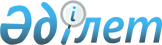 Бөрлі аудандық мәслихатының кейбір шешімдерінің күші жойылды деп тану туралыБатыс Қазақстан облысы Бөрлі аудандық мәслихатының 2019 жылғы 15 ақпандағы № 35-7 шешімі. Батыс Қазақстан облысының Әділет департаментінде 2019 жылғы 20 ақпанда № 5542 болып тіркелді
      Қазақстан Республикасының 2001 жылғы 23 қаңтардағы "Қазақстан Республикасындағы жергілікті мемлекеттік басқару және өзін – өзі басқару туралы", 2016 жылғы 6 сәуірдегі "Құқықтық актілер туралы" Заңдарына сәйкес Бөрлі аудандық мәслихаты ШЕШІМ ҚАБЫЛДАДЫ:
      1. Осы шешімнің қосымшасына сәйкес Бөрлі аудандық мәслихатының кейбір шешімдерінің күші жойылды деп танылсын.
      2. Аудандық мәслихат аппаратының басшысы (Б.Б.Мукашева) осы шешімнің әділет органдарында мемлекеттік тіркелуін, Қазақстан Республикасы нормативтік құқықтық актілерінің эталондық бақылау банкінде оның ресми жариялануын қамтамасыз етсін.
      3. Осы шешім алғашқы ресми жарияланған күнінен бастап қолданысқа енгізіледі.
      1. Батыс Қазақстан облысы Бөрлі аудандық мәслихатының 2017 жылғы 20 желтоқсандағы №21-2 "2018-2020 жылдарға арналған аудандық бюджет туралы" шешімі (Нормативтік құқықтық актілерді мемлекеттік тіркеу тізілімінде №5016 тіркелген, 2018 жылы 9 қаңтарда Қазақстан Республикасы нормативтік құқықтық актілерінің эталондық бақылау банкінде жарияланған);
      2. Батыс Қазақстан облысы Бөрлі аудандық мәслихатының 2017 жылғы 29 желтоқсандағы №21-3 "2018-2020 жылдарға арналған Бөрлі ауданының Ақсай қаласы және ауылдық округтердің бюджеті туралы" шешімі (Нормативтік құқықтық актілерді мемлекеттік тіркеу тізілімінде №5031 тіркелген, 2018 жылы 16 қаңтарда Қазақстан Республикасы нормативтік құқықтық актілерінің эталондық бақылау банкінде жарияланған);
      3. Батыс Қазақстан облысы Бөрлі аудандық мәслихатының 2018 жылғы 28 наурыздағы №22-1 "Бөрлі аудандық мәслихатының 2017 жылғы 20 желтоқсандағы №21-2 "2018-2020 жылдарға арналған аудандық бюджет туралы" шешіміне өзгерістер мен толықтырулар енгізу туралы" шешімі (Нормативтік құқықтық актілерді мемлекеттік тіркеу тізілімінде №5144 тіркелген, 2018 жылы 26 сәуірде Қазақстан Республикасы нормативтік құқықтық актілерінің эталондық бақылау банкінде жарияланған);
      4. Батыс Қазақстан облысы Бөрлі аудандық мәслихатының 2018 жылғы 23 сәуірдегі №23-1 "Бөрлі аудандық мәслихатының 2017 жылғы 29 желтоқсандағы №21-3 "2018-2020 жылдарға арналған Бөрлі ауданының Ақсай қаласы және ауылдық округтердің бюджеті туралы" шешіміне өзгерістер енгізу туралы" шешімі (Нормативтік құқықтық актілерді мемлекеттік тіркеу тізілімінде №5187 тіркелген, 2018 жылы 16 мамырда Қазақстан Республикасы нормативтік құқықтық актілерінің эталондық бақылау банкінде жарияланған);
      5. Батыс Қазақстан облысы Бөрлі аудандық мәслихатының 2018 жылғы 28 маусымдағы №26-1 "Бөрлі аудандық мәслихатының 2017 жылғы 20 желтоқсандағы №21-2 "2018-2020 жылдарға арналған аудандық бюджет туралы" шешіміне өзгерістер енгізу туралы" шешімі (Нормативтік құқықтық актілерді мемлекеттік тіркеу тізілімінде №5285 тіркелген, 2018 жылы 25 шілдеде Қазақстан Республикасы нормативтік құқықтық актілерінің эталондық бақылау банкінде жарияланған);
      6. Батыс Қазақстан облысы Бөрлі аудандық мәслихатының 2018 жылғы 16 тамыздағы №28-2 "Бөрлі аудандық мәслихатының 2017 жылғы 29 желтоқсандағы №21-3 "2018-2020 жылдарға арналған Бөрлі ауданының Ақсай қаласы және ауылдық округтердің бюджеті туралы" шешіміне өзгерістер енгізу туралы" шешімі (Нормативтік құқықтық актілерді мемлекеттік тіркеу тізілімінде №5323 тіркелген, 2018 жылы 28 тамызда Қазақстан Республикасы нормативтік құқықтық актілерінің эталондық бақылау банкінде жарияланған);
      7. Батыс Қазақстан облысы Бөрлі аудандық мәслихатының 2018 жылғы 10 қазандағы №30-1 "Бөрлі аудандық мәслихатының 2017 жылғы 20 желтоқсандағы №21-2 "2018-2020 жылдарға арналған аудандық бюджет туралы" шешіміне өзгерістер енгізу туралы" шешімі (Нормативтік құқықтық актілерді мемлекеттік тіркеу тізілімінде №5377 тіркелген, 2018 жылы 7 қарашада Қазақстан Республикасы нормативтік құқықтық актілерінің эталондық бақылау банкінде жарияланған);
      8. Батыс Қазақстан облысы Бөрлі аудандық мәслихатының 2018 жылғы 8 қарашадағы №31-1 "Бөрлі аудандық мәслихатының 2017 жылғы 29 желтоқсандағы №21-3 "2018-2020 жылдарға арналған Бөрлі ауданының Ақсай қаласы және ауылдық округтердің бюджеті туралы" шешіміне өзгерістер енгізу туралы" шешімі (Нормативтік құқықтық актілерді мемлекеттік тіркеу тізілімінде №5402 тіркелген, 2018 жылы 22 қарашада Қазақстан Республикасы нормативтік құқықтық актілерінің эталондық бақылау банкінде жарияланған);
      9. Батыс Қазақстан облысы Бөрлі аудандық мәслихатының 2018 жылғы 12 желтоқсандағы №32-2 "Бөрлі аудандық мәслихатының 2017 жылғы 20 желтоқсандағы №21-2 "2018-2020 жылдарға арналған аудандық бюджет туралы" шешіміне өзгерістер енгізу туралы" шешімі (Нормативтік құқықтық актілерді мемлекеттік тіркеу тізілімінде №5450 тіркелген, 2019 жылы 3 қаңтарда Қазақстан Республикасы нормативтік құқықтық актілерінің эталондық бақылау банкінде жарияланған);
      10. Батыс Қазақстан облысы Бөрлі аудандық мәслихатының 2018 жылғы 13 желтоқсандағы №32-3 "Бөрлі аудандық мәслихатының 2017 жылғы 29 желтоқсандағы №21-3 "2018-2020 жылдарға арналған Бөрлі ауданының Ақсай қаласы және ауылдық округтердің бюджеті туралы" шешіміне өзгерістер енгізу туралы" шешімі (Нормативтік құқықтық актілерді мемлекеттік тіркеу тізілімінде №5463 тіркелген, 2019 жылы 9 қаңтарда Қазақстан Республикасы нормативтік құқықтық актілерінің эталондық бақылау банкінде жарияланған).
					© 2012. Қазақстан Республикасы Әділет министрлігінің «Қазақстан Республикасының Заңнама және құқықтық ақпарат институты» ШЖҚ РМК
				Бөрлі аудандық мәслихатының
2019 жылдың 15 ақпандағы
№ 35-7 шешіміне қосымша